Урысые Федерациер                                                                          Российская Федерация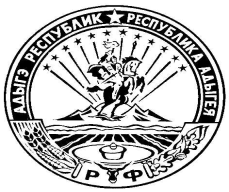 Адыгэ Республикэм                                                                Республика Адыгеямуниципальнэ образованиеу                                                                Администрация«Даховскэ къоджэ псэуiэм»                                                      муниципального образованияи администрацие                                                        «Даховское сельское поселение»385792, ст.Даховскэр,                                                           385792, ст. Даховскаяур.Советскэр, 20                 тел.(887777)5-53-19                      ул. Советская, 20_______________________________________________________________________ПОСТАНОВЛЕНИЕГЛАВЫ МУНИЦИПАЛЬНОГО ОБРАЗОВАНИЯ«ДАХОВСКОЕ СЕЛЬСКОЕ ПОСЕЛЕНИЕ»От  28.08.2019 г                                                                           №121ст. ДаховскаяОб утверждении программы по обеспечению первичных мер пожарнойбезопасности на территории  МО «Даховское сельское поселение»«Пожарная безопасность» на  2020-2022 гг.      В соответствии с Федеральным законом от 06.10.2003 г. № 131 «Об общих принципах организации местного самоуправления в Российской Федерации», Федеральным законом «О пожарной безопасности», Положением Федерального закона «О пожарной безопасности» от 21.12.1994 года № 69-ФЗ, Уставом МО «Даховское сельское поселение»:ПОСТАНОВЛЯЮ:Утвердить программу по обеспечению первичных мер пожарной безопасности на территории  МО «Даховское сельское поселение» «Пожарная безопасность» на  2020-2022 гг.,  (далее Программа) согласно приложения.Предусматривать ежегодно средства в объемах, предусмотренных в Программе, в проектах реализации мероприятий Программы.Контроль за выполнение настоящего постановления возложить на заместителя главы МО «Даховское сельское поселение» Золотову Т.М.Глава муниципального образования«Даховское сельское поселение»                                                          Г.А.БородкинУтверждена                                                                                    постановлением главы                                                                                         Даховского сельского поселения	         От  28.08.2019  года №121 Программа по обеспечению первичных мер пожарной безопасности натерритории Даховского сельского поселения"Пожарная безопасность" на 2020-2022гг
Паспорт целевой программы "Пожарная безопасность"Содержание проблемы и обоснование необходимости ее решения программными методами.В статистике чрезвычайных ситуаций пожары занимают особое место, социально-экономические потери от них велики по сравнению с чрезвычайными ситуациями других видов. Главные и несопоставимые потери - человеческие жизни. Выполнение Программы направлено на обеспечение необходимых условий для укрепления пожарной безопасности.Состояние защищенности  муниципального имущества от пожаров на территории   Даховского сельского поселения  продолжает оставаться низким, что является следствием неэффективного функционирования системы обеспечения пожарной безопасности. К числу объективных причин, обуславливающих крайнюю напряженность оперативной обстановки с пожарами- отсутствие экономических возможностей поддержания противопожарного состояния зданий и оповещения о пожаре, а также современными первичными средствами пожаротушения.К полномочиям органов местного самоуправления отнесено обеспечение первичных мер пожарной безопасности, создание муниципальной пожарной охраны. В соответствии с Федеральным законом от 06.10.2003 № 131 «Об общих принципах организации местного самоуправления в Российской Федерации» вопросом местного значения является обеспечение первичных мер пожарной безопасности в границах населенных пунктов, поселений, городских округов. Финансовое обеспечение первичных мер пожарной безопасности является расходным обязательством муниципального образования.Для преодоления негативных тенденций в деле организации борьбы с пожарами в  2020-2022 году необходимы целенаправленные и скоординированные действия администрации муниципального образования, организаций различных форм собственности и ведомственной принадлежности, а также концентрация финансовых и материальных ресурсов.              2. Цели и задачи Программы.    Основной целью Программы обеспечение необходимых условий для укрепления пожарной безопасности, защиты жизни и здоровья населения, сокращения материальных потерь от пожаров и улучшения пожарной безопасности на территории муниципального образования.Для ее достижения необходимо решить следующие основные задачи:оснащение муниципальных учреждений противопожарным оборудованием, средствами защиты и пожаротушения;            3. Сроки реализации Программы.            Реализация Программы проводится в течение 2020-2022гг 4. Перечень основных мероприятий Программы.        В соответствии с поставленными целями и задачами система программных мероприятий включает в себя следующие разделы по приоритетным направлениям организации пожарной безопасности в Даховском сельском поселении.       Программой предусматривается Приобретение  первичных средств пожаротушения.Организация мероприятий по проведению опашки.          5. Нормативное сопровождение Программы.            Положения Федерального закона «О пожарной безопасности» от 21.12.1994 № 69-ФЗ, Федерального закона от 06.10.2003 № 131 «Об общих принципах организации местного самоуправления в Российской Федерации» Федеральный закон «О пожарной безопасности»      Нормативные правовые и информационно-методические документы администрации муниципального образования.6. Ресурсное обеспечение Программы       Программа реализуется за счет средств бюджета муниципального образования. В качестве дополнительных источников финансирования отдельных мероприятий Программы могут привлекаться средства организаций независимо от форм собственности, деятельность которых осуществляется на территории муниципального образования, муниципальных унитарных предприятий и структурных подразделений администрации муниципального образования.Объемы финансирования Программы утверждаются ежегодно при разработке бюджета муниципального образования.Механизм реализации ПрограммыРазъяснять населению правила пожарной безопасности в лесах.Обеспечения первичных мер пожарной безопасности.Запрет массового выжигания травы в летний и весенний период.Приобретение средств пожаротушения.Информирование населения о случаях гибели людей на пожарахОрганизация мероприятий по проведению опашки     Управление реализацией Программы и контроль за ходом её выполненияЗаказчиком Программы является администрация Даховского сельского поселения. Выполнение Программы предполагается осуществить администрацией Даховского сельского поселения. Управление Программой осуществляет администрация Даховского сельского поселения.                  8. Мероприятия по реализации Программы       Программа реализуется как комплекс организационных, методических и технических мероприятий, обеспечивающих достижение поставленной цели.Мероприятия Программы определены на основе предварительного анализа состояния пожарной безопасности в учреждении.План мероприятий по обеспечению первичных мер пожарнойбезопасности на территории  МО «Даховское сельское поселение»«Пожарная безопасность» на  2020-2022г.Наименование ПрограммыЦелевая программа "Пожарная безопасность" на 2020-2022гг год (далее - Программа )Основание для разработки ПрограммыПоложениями Федерального закона «О пожарной безопасности» статья 6 ФЗ от 21.12.1994 № 69-ФЗ Заказчик ПрограммыАдминистрация Даховского сельского поселенияРазработчики ПрограммыАдминистрация Даховского сельского поселенияЦельПрограммыОбеспечение необходимых условий для укрепления пожарной безопасности  на территории населенных пунктов  Улучшение противопожарной  обстановки  на территории населенных пунктов поселения. Сохранение жизни людей, материальных ценностей и природных ресурсов.ЗадачиПрограммыРазъяснять населению правила пожарной безопасности в лесах.Обеспечения первичных мер пожарной безопасности.Запрет массового выжигания травы в летний и весенний период.Приобретение средств пожаротушения.Информирование населения о случаях гибели людей на пожарахОрганизация мероприятий по проведению опашки. Основные исполнители ПрограммыАдминистрация Даховского сельского поселения						Сроки и этапы реализации Программы2020-2022гг.Источники финансирования ПрограммыМероприятия программы реализуются за счет средств бюджета Даховского сельского  поселенияОбъем финансирования программы на 2020год  	50 тысяч рублей2021 год       50 тысяч рублей2022 год       50 тысяч рублейВ качестве дополнительных источников финансирования отдельных мероприятий Программы могут привлекаться средства организаций независимо от форм собственности, деятельность которых осуществляется на территории  Даховского сельского поселения  муниципальных унитарных предприятий и структурных подразделений администрации поселенияПеречень основных мероприятий программыПриобретение  первичных средств пожаротушения.Организация мероприятий по проведению опашкиОжидаемы конечные результаты реализации ПрограммыИсключить гибель травматизм людей  и материальных потерь от огня в жилом фонде.Контроль за ходом реализации ПрограммыКонтроль за ходом реализации Программы осуществляют  заместитель Главы администрации.№ п\пНаименование мероприятийОтветственные за исполнение лицаСроки исполнения и проведенияОбъем финансирования(руб.)1Приобретение огнетушителейЗам. главы Золотова Т.М.В течении года 100002Приобретение лопат, ведер, граблейЗам. главы Золотова Т.М.В течении года200003Опашка территорииЗам. главы Золотова Т.М.В течении года200004Распространять среди населения листовки и брошюры, направленных на обеспечение первичных мер пожарной безопасности на территории  МО «Даховское сельское поселение»Зам. главы Золотова Т.М.Тимошенко О.Н. . Алиев Н.С.,В течении годаВ пределах текущего финансирования